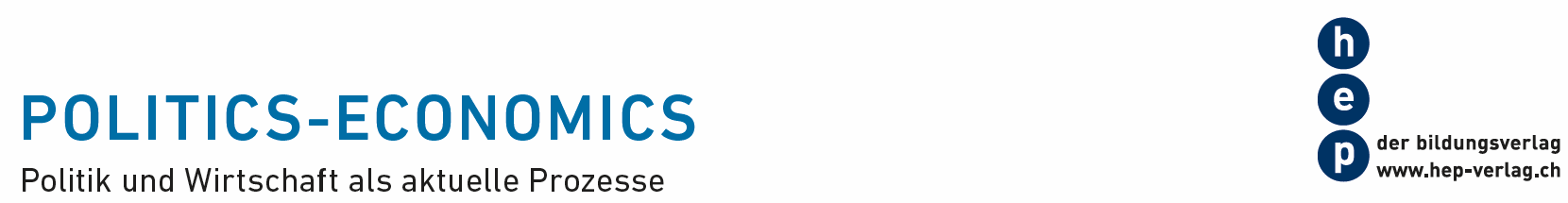 Autoren: Hanspeter Maurer und Christoph Rothenfluh							                                                   Politics-Economics: Alle Rechte vorbehaltenAutoren: Hanspeter Maurer und Christoph Rothenfluh											      Politics-Economics: Alle Rechte vorbehalten  Links zu den TV-Beiträgen: ab Seite 3     Text schreiben: Auf leere Zeile doppelklicken, dann hineinschreiben20.06      27.04. – 17.05.2020   Corona- schrittweise zur Normalität 
Die Schweiz befindet sich noch immer in einer ausserordentlichen Lage. Seit dem 27. April bzw. 11. Mai 2020 hat nun aber der Bundesrat die von ihm erlassenen Massnahmen gelockert. Alle von der Lockerung betroffenen Einrichtungen müssen ein ___ vorweisen und umsetzen. Auch wird der ÖV wieder hochgefahren und der Grenzverkehr mit den Nachbarländern gelockert. 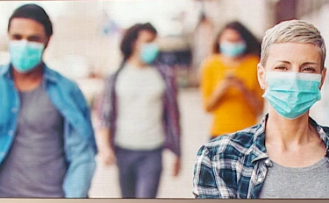 Die Schweiz beabsichtigt nun, wie andere Länder auch digitales Contact-Tracing einzusetzen. (s. Sprachauftrag Rückseite)         Bild: SRFa) 	Wie viele Menschen sind aktuell an Covid-19 erkrankt bzw. gestorben? ______________________________Schweiz: _____________________________b) 	Wo ist weltweit eine Abnahme (A), wo eine Zunahme (Z) zu verzeichnen? 
Europa: ____ ,  Asien: _____ ,  USA: _____ ,  Russland/Brasilien/Mexiko:________c) 	In welcher Situation befindet sich die Schweiz nach wie vor? _____________________d) 	Welche Betriebe/Institutionen sind wieder zugänglich? ______________________
___________________________________________________________________e) 	Was müssen diese Betriebe/Institutionen vorweisen? _______________________Ihre Meinung: Wie verhalten Sie sich im überfüllten ÖV? Würden Sie Schutzmasken tragen und/oder das Contact-Tracing-App einsetzen?a) 	Wie viele Menschen sind aktuell an Covid-19 erkrankt bzw. gestorben? ______________________________Schweiz: _____________________________b) 	Wo ist weltweit eine Abnahme (A), wo eine Zunahme (Z) zu verzeichnen? 
Europa: ____ ,  Asien: _____ ,  USA: _____ ,  Russland/Brasilien/Mexiko:________c) 	In welcher Situation befindet sich die Schweiz nach wie vor? _____________________d) 	Welche Betriebe/Institutionen sind wieder zugänglich? ______________________
___________________________________________________________________e) 	Was müssen diese Betriebe/Institutionen vorweisen? _______________________Ihre Meinung: Wie verhalten Sie sich im überfüllten ÖV? Würden Sie Schutzmasken tragen und/oder das Contact-Tracing-App einsetzen?A   Corona-Proteste
In der vergangenen Woche kam es vermehrt zu Anti-Corona-Demonstrationen. Unzufriedene, Corona- Skeptiker, Verschwörungstheoretiker, Ignoranten demonstrierten in der Schweiz (zu Hunderten) und in Deutschland (zu Tausenden). Die Regierung schütze die Bürger nicht, sondern schaffe deren ____  ab. Der Lockdown diene ihr dazu, die Macht zu ergreifen und als Teil einer Verschwörung zu einer neuen Weltordnung. Masken- und Impfzwang leite eine Ära der Sklaverei und totalen Überwachung ein.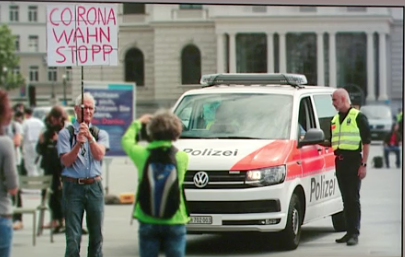 Allerdings erheben sich immer mehr Menschen aus Politik und Wirtschaft, dass Massnahmen gegen die Pandemie inzwischen Kollateralschäden erzeugen, die höher sind als der erkennbare Nutzen.								          Bild: SRFa) 	Gegen welche Grundrechte verstossen angeblich die behördlichen Massnahmen verstossen? ________________________________________________________
__________________________________________________________________b) 	Wo sind die Grundrechte festgeschrieben? _______________________________
__________________________________________________________________c) 	Wer steht bei den Demonstrierenden neben dem Staat auch noch in der Kritik? __________________________________________________________________d) 	Wie ist die Polizei gegen die Demonstrierenden vorgegangen? ________________
__________________________________________________________________Ihre Meinung: Was halten Sie von den Demonstranten?Menschenleben gegen Geld: Soll bzw. darf die Gesundheit der Bevölkerung über den wirtschaftlichen Interessen stehen? (Individ. Antworten)  (Hier dazu der SRF-Link)Zusatzauftrag: (Auf Zusatzseite)Welche Sorgen bedrücken die Schweizer/innen im Dez. 2019 («Sorgenbarometer 2019») im Vergleich zum Mai 2020 («SRG-Umfrage»)? Erläutern Sie die Unterschiede.a) 	Gegen welche Grundrechte verstossen angeblich die behördlichen Massnahmen verstossen? ________________________________________________________
__________________________________________________________________b) 	Wo sind die Grundrechte festgeschrieben? _______________________________
__________________________________________________________________c) 	Wer steht bei den Demonstrierenden neben dem Staat auch noch in der Kritik? __________________________________________________________________d) 	Wie ist die Polizei gegen die Demonstrierenden vorgegangen? ________________
__________________________________________________________________Ihre Meinung: Was halten Sie von den Demonstranten?Menschenleben gegen Geld: Soll bzw. darf die Gesundheit der Bevölkerung über den wirtschaftlichen Interessen stehen? (Individ. Antworten)  (Hier dazu der SRF-Link)Zusatzauftrag: (Auf Zusatzseite)Welche Sorgen bedrücken die Schweizer/innen im Dez. 2019 («Sorgenbarometer 2019») im Vergleich zum Mai 2020 («SRG-Umfrage»)? Erläutern Sie die Unterschiede.     Die Wirtschaft leidet – das Parlament tagt
Die Corona-Krise trifft den Schweizer Arbeitsmarkt hart. Die Anzahl Arbeitsloser, verglichen mit der April-Periode vom Vorjahr, stieg um über 40%. Eine enorme Herausforderung für die staatlichen Finanzen.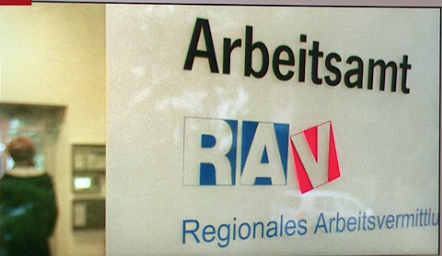 Am 4.5.20 hat das Parlament zum ersten Mal nach dem Lockdown wieder getagt. Der Bundesrat hat das Land gezwungenermassen per Notrecht regiert. Schritt für Schritt wird die normale Gewaltenteilung wiederhergestellt.                     Bild: SRFa) 	Wie hoch ist zurzeit die Arbeitslosigkeit in der Schweiz? _____________________
__________________________________________________________________b) 	Was/wer versichert die Arbeitslosenversicherung (ALV)? ____________________
__________________________________________________________________
__________________________________________________________________c) 	Wer zahlt in die Arbeitslosenversicherung ein? ____________________________d) 	Wer deckt das voraussichtliche Defizit von 20 Mrd Franken? (Stand: Ende 2020)
__________________________________________________________________e) 	Wo tagte das Schweizer Parlament? _____________________________________d) 	Wie heissen die 4 Gewalten in einem Staatsgebilde? ________________________
__________________________________________________________________a) 	Wie hoch ist zurzeit die Arbeitslosigkeit in der Schweiz? _____________________
__________________________________________________________________b) 	Was/wer versichert die Arbeitslosenversicherung (ALV)? ____________________
__________________________________________________________________
__________________________________________________________________c) 	Wer zahlt in die Arbeitslosenversicherung ein? ____________________________d) 	Wer deckt das voraussichtliche Defizit von 20 Mrd Franken? (Stand: Ende 2020)
__________________________________________________________________e) 	Wo tagte das Schweizer Parlament? _____________________________________d) 	Wie heissen die 4 Gewalten in einem Staatsgebilde? ________________________
__________________________________________________________________N  Vor 75 Jahren: Ende des II. WeltkriegsVor 75 Jahren ging in Europa der Zweite Weltkrieg zu Ende – mit mehr als __Toten eines der dunkelsten Kapitel der Menschheitsgeschichte. In mehreren Hauptstädten wurden an diesen bewegenden Tag erinnert.                                         Bild: SRF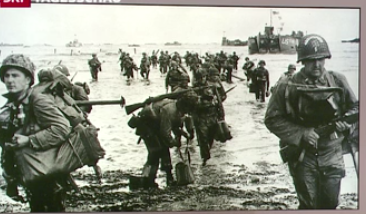 a) 	Beginn und Ende des II. Weltkrieges in Europa? ____________________________b) 	Wie viele Tote forderte schätzungsweise der II. Weltkrieg? ___________________
__________________________________________________________________c) 	Welche Massenvernichtung ging mit dem II. Weltkrieg einher? _______________
__________________________________________________________________d) 	Wie nennt man den ca. 40-jährigen Zeitabschnitt nach dem II. Weltkrieg? _______
__________________________________________________________________a) 	Beginn und Ende des II. Weltkrieges in Europa? ____________________________b) 	Wie viele Tote forderte schätzungsweise der II. Weltkrieg? ___________________
__________________________________________________________________c) 	Welche Massenvernichtung ging mit dem II. Weltkrieg einher? _______________
__________________________________________________________________d) 	Wie nennt man den ca. 40-jährigen Zeitabschnitt nach dem II. Weltkrieg? _______
__________________________________________________________________Grundlagen / Strukturwissen im Buch «Staat und Wirtschaft»    Grundlagen / Strukturwissen im Buch «Staat und Wirtschaft»         FREMDWÖRTER     FREMDWÖRTERKAPITELSEITE/NSEITE/NMenschenrechte/Grundrechte118 ff118 ff  SkeptikerGewaltenteilung3232  IgnorantSozialpolitik Schweiz8989  KollateralschadenProduktionsfaktor Arbeit108108Beschreibung/ZusammenfassungBeschreibung/Zusammenfassung20.05      23.03. – 27.04.2020SPRACHAUFTRAG ZUM THEMA: Digitales Contact Tracing Erklären Sie Ihren Grosseltern mit einer E- Mail, was Contact-Tracing ist, wie es eingesetzt wird und warum es die Ansteckung verhindern soll. (8-10 Sätze)Das Ziel dabei ist, dass auch eine IT-unerfahrene Person Ihren Ausführungen folgen kann. Sehen Sie sich dazu als Hilfe den TS-Bericht vom 30.4.20 an. Corona-Krise: Digitales Contact Tracing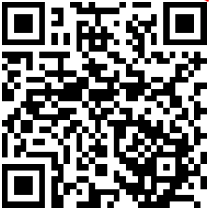 https://srf.ch/play/tv/redirect/detail/ee164560-401a-4ae1-a677-4125dd882669Corona-Krise: Digitales Contact Tracinghttps://srf.ch/play/tv/redirect/detail/ee164560-401a-4ae1-a677-4125dd882669TitelTitelTitelTextTextTextInhalt / Sprache / Form im «Handbuch Kompetenzen»BEWERTUNGSKRITERIENBEWERTUNGSKRITERIENBEWERTUNGSKRITERIEN Sachliche, genaue FormulierungInhalt/Form (5 Pkt.): Wenn nötig Fachbegriffe verwendenAusdrucksfähigkeit (4 Pkt.):Ausdrucksfähigkeit (4 Pkt.): Aussagekräftige Adjektive und Verben verwendenOrthografie (3 Pkt.):Einfacher und übersichtlicher SatzbauNote/Bemerkungen:Zeitform: GegenwartQR-Codes und InternetadressenQR-Codes und InternetadressenQR-Codes und Internetadressen1. Coronas – schrittweise zur Normalität1. Coronas – schrittweise zur Normalität1. Coronas – schrittweise zur NormalitätFilmberichte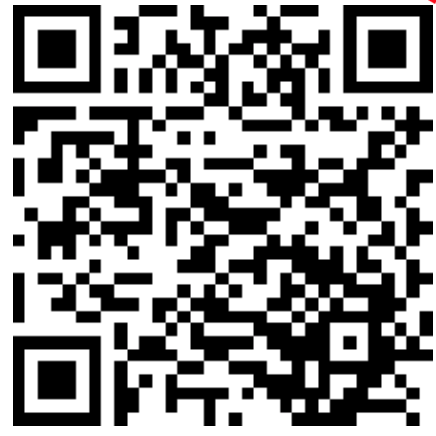 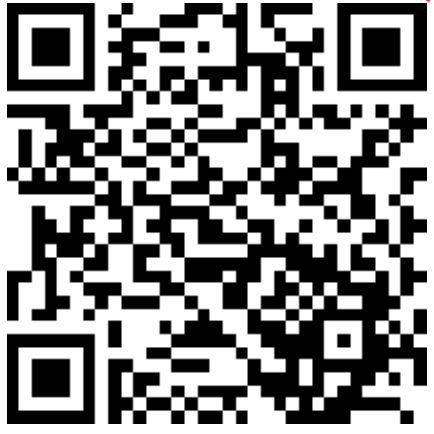 1. 	Öffnungsschritt vom 11. Mai verursacht Unsicherheiten (TS vom 7.5.20, Dauer 4:00)
https://srf.ch/play/tv/redirect/detail/9bc744e7-731a-4a42-a48b-1c4f9235eda82.	Corona: Verunsicherung wegen Corona im ÖV (TS vom 7.5.20, Dauer 2:39)
https://srf.ch/play/tv/redirect/detail/a55a4592-e924-4d32-b92f-1f371cb73dd1ZUSATZINFORMATIONEN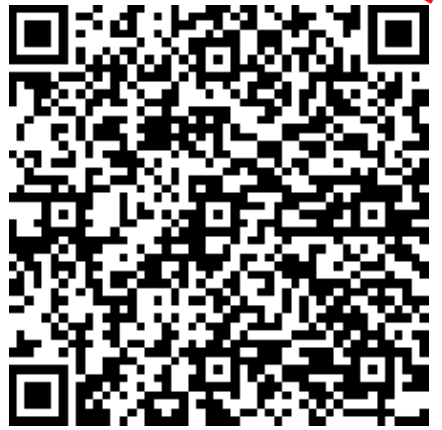 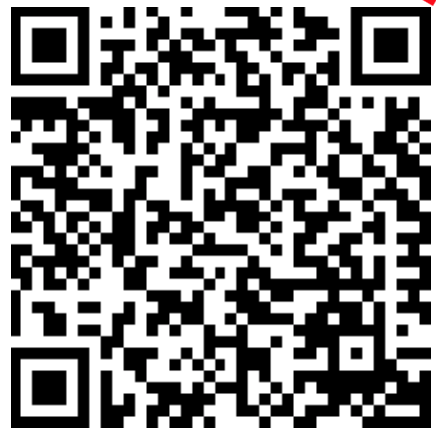 Arbeitsaufträge zum Selbststudium GrundlagenwissenCorona-Situation Schweiz  (BAG; aktuell)https://www.bag.admin.ch/bag/de/home/krankheiten/ausbrueche-epidemien-pandemien/aktuelle-ausbrueche-epidemien/novel-cov/situation-schweiz-und-international.htmlCorona-Situation international (NZZ vom 17.5.20)
https://www.nzz.ch/international/coronavirus-weltweit-die-neusten-entwicklungen-ld.15343672. Corona Proteste2. Corona Proteste2. Corona ProtesteFilmberichte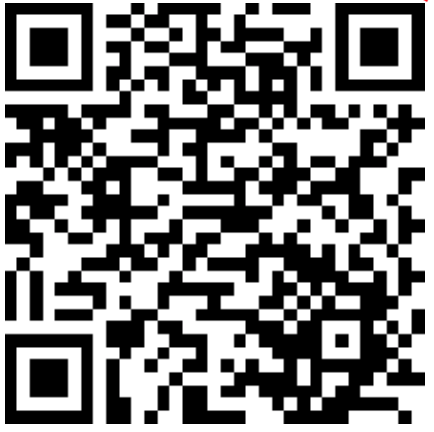 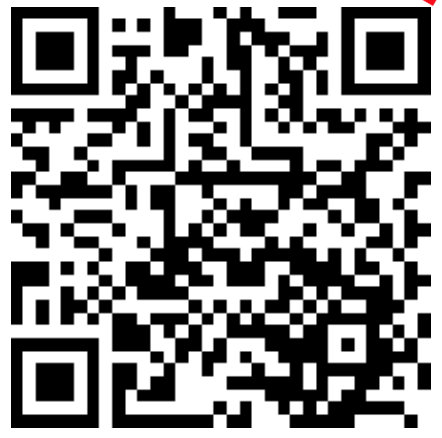 1.	Erneute Corona-Proteste in der Schweiz (TS vom 16.5.20, Dauer 3:46)	https://srf.ch/play/tv/redirect/detail/917f02cb-71c0-4931-bdd1-895adacdb32f2.	Ausbreitung einer Verschwörungsbewegung (TS vom 16.5.20, Dauer 3:08)
https://srf.ch/play/tv/redirect/detail/8f64384a-cba5-4c2c-8143-8796e8e57623ZUSATZINFORMATIONEN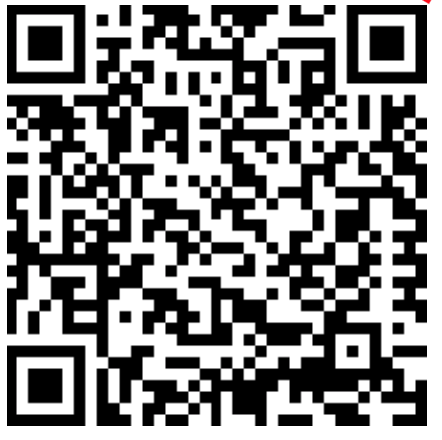 Arbeitsaufträge zum Selbststudium GrundlagenwissenDemos angekündigt – Toleranz schwindet (Tagesanzeiger vom 14.5.20)	https://www.tagesanzeiger.ch/berner-polizei-ruestet-sich-fuer-demo-samstag-8701352916053. Die Wirtschaft leidet – das Parlament tagt3. Die Wirtschaft leidet – das Parlament tagt3. Die Wirtschaft leidet – das Parlament tagtFilmberichte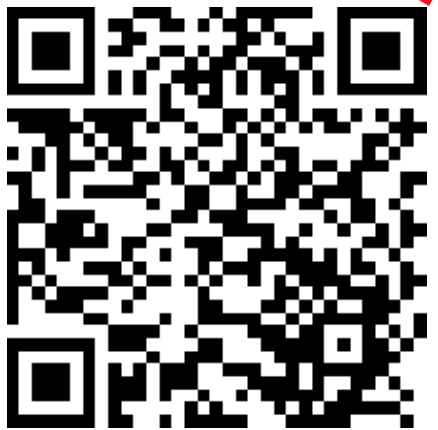 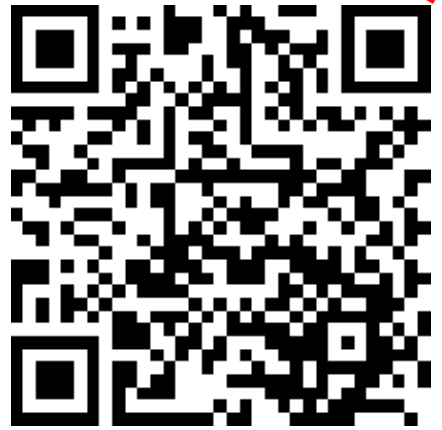 1.	Coronakrise: 40% mehr Arbeitslose im April 2020 (TS vom 7.5.20, Dauer4:36)
https://srf.ch/play/tv/redirect/detail/f11cb988-5516-4e8c-bb61-d3774e17aad92.	Bundespräsidentin eröffnet ausserordentliche Session (TS vom 4.5.20, Dauer 3:27)
https://srf.ch/play/tv/redirect/detail/465879bb-564e-4b3e-a7ce-0887a69e15cd4. Vor 75 Jahren: Ende des II. Weltkriegs             4. Vor 75 Jahren: Ende des II. Weltkriegs             4. Vor 75 Jahren: Ende des II. Weltkriegs             Filmberichte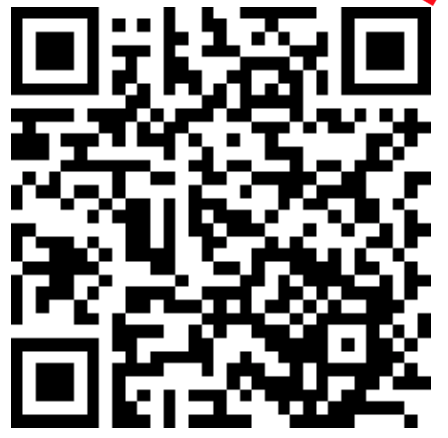 1.	Vor 75 Jahren: Ende des II. Weltkriegs (TS vom 8.5.20, Dauer bis 5:40)
https://srf.ch/play/tv/redirect/detail/0efceb71-b497-4550-8608-167ea73225a8